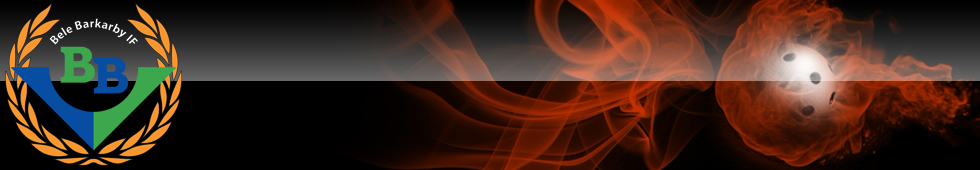 Träningsbingo Bele P13 Sommar uppehållet 2023Hoppa hopprep 50 hopp.Stillastående dribbling raktframför, vänstersida, högersida I 10minJägarvila x2 så länge du orkar(Rekordet I laget är 10min)10x3 tricpes med stol/bänk5x3 Burpees10x3 Armhävningar15x3 situpsStäll upp två vattenflaskor och träna på “8:an” med boll I 10minJonglera med klubba och boll, varannan forehand och backhand 15min10 grodhopp, 10 utfallssteg, 10 hopp vänsterben, 10 hopp högerben, gör det 4 varv.Stillastående dribbling raktframför, vänstersida, högersida I 10min8:an mellan benen med klubba och boll 10min3x40m så snabbt du kan3x20m så snabbt du kan10x3 Armhävningar15x3 situpsPlankan 3x1minJonglera med klubba och boll, försöka att jonglera 10ggr, 15ggr, 20ggr,25ggr, så många som möjligtSkjut 100st dragskott10xRygglyft10xArmhävningar15xBenböj15xSitups3 varvPassa bollen mot en vägg eller med en kompis I 15min.2 bollar och klubba, dribbla samtidigt som du touchar ena bollen med foten varannan höger o vänster. 10minTräna valfri klubbteknik I 15min.10 grodhopp, 10 utfallssteg, 15 hopp vänsterben, 15 hopp högerben, gör det 4 varv.Dribbla med 2 bollar samtidigt, 15minSkjut 100st dragskottTräna på finter med klubba och boll 10minSkjut 100st dragskott10xRygglyft10xArmhävningar15xBenböj15xSitups3 varvJägarvila x2 så länge du orkar(Rekordet I laget är 10min)Spring 2km10x4 Benböj10x3 Armhävningar10x2 Burpees10x2 situpsSkjut 50 dragskott, 50 handlesskott.Balanserabollen på klubban 3x30sSpring så fort du kan I 20s, vila I 40s, gör det 5gånger.Ställ upp 5 vattenflaskor I en slalombana dribbla genom banan I 10minSkjut 100st valfria skott